О создании экспертного совета поразвитию туризма в городе Алатыре Чувашской РеспубликиВ целях развития внутреннего и въездного туризма за счет создания и развития туристских территорий, реализации комплексных проектов создания туристской   обеспечивающей   инфраструктуры, формирования и продвижения качественного и конкурентоспособного туристического продукта, увеличения доступности туристских услуг в городе Алатыре Чувашской Республики, администрация города Алатыря Чувашской Республики                                              п о с т а н о в л я е т:Создать экспертный совет по развитию туризма в городе Алатыре Чувашской Республики согласно приложению к настоящему постановлению.Контроль за исполнением настоящего постановления возложить на заместителя главы администрации по социальным вопросам – начальника отдела образования и молодежной политики администрации города Алатыря Чувашской Республики Ермолаеву Елену Алексеевну.Глава администрации                                                                                    П.В. Аринин     Исп. В.А. Кандрашин     2 03 06        Приложение                                                                               к постановлению Администрации города                                                                             Алатыря  Чувашской Республики                                                                             от ______________ 2023 года № ___                                         СОСТАВ ЭКСПЕРТНОГО СОВЕТА ПО РАЗВИТИЮ ТУРИЗМА В ГОРОДЕ АЛАТЫРЕ ЧУВАШСКОЙ РЕСПУБЛИКИ    Ч`ваш РеспубликиУлат`р хула АДМИНИСТРАЦИЙЕЙЫШАНУ                 ___  ___ 2023 № Улат`р хули    Ч`ваш РеспубликиУлат`р хула АДМИНИСТРАЦИЙЕЙЫШАНУ                 ___  ___ 2023 № Улат`р хули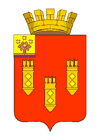 ЧУВАШСКАЯ РЕСПУБЛИКААДМИНИСТРАЦИЯ города Алатыря ПОСТАНОВЛЕНИЕ  06 октября 2023 г. № 853г. АлатырьАрининПавел Викторовичглава администрации города АлатыряКосолапенковВладимир Николаевичглава города Алатыря, председатель Собрания депутатов города Алатыря седьмого созываКоловКирилл Игоревичзаместитель главы администрации – начальник отдела архитектуры, градостроительства, транспорта, природопользования и ЖКХЕрмолаева Елена Алексеевназаместитель главы администрации посоциальным вопросам – начальник отдела образования и молодежной политики   Истомина    Ирина Павловнасоветник главы администрации по работе с молодежью КилееваСветлана Валерьевнаначальник финансового отделаКандрашин ВалерийАлександровичначальник отдела культуры по делам национальностей, туризма и архивного делаПилинаВиктория Омариевнаначальник отдела имущественных и земельных отношенийБорисоваТатьяна Алексеевнадиректор МБУК «Алатырский краеведческий музей»Головченко Николай Петровичзаведующий отделом экспозиционной, научно-исследовательской и культурно- образовательной деятельности МБУК«Алатырский краеведческий музей»ФедороваОльга Анатольевнанаучный сотрудник МБУК «Алатырский краеведческий музей»ЕжоваТатьяна Борисовнапредседатель правления ОО «Центр русской культуры Чувашской Республики» (по согласованию)РыбниковАлексей Михайловичруководитель общественного объединения «Центр изучения русского древнего деревянного оборонного зодчества им. А.Г.Нечаева «Алатырский кремль» (по согласованию)ИсаеваВероника Алексеевнадиректор МАУ «Алатырский городской Дворец культуры»ДекаеваНаталия Николаевнадиректор МБУДО «Алатырская детская школа искусств»НабокинАндрей Николаевичдиректор АУ «Алатырский городской парк культуры и отдыха» ТалановЕвгений Викторовичдепутат Государственного Совета Чувашской РеспубликиАфанасьевАлександр Николаевичгенеральный директор АО «Завод «Электроприбор». Заместитель председателя Собрания депутатов города Алатыря седьмого созыва (по согласованию)  Земсков   Олег Александровичпредседатель Общественного совета города Алатыря (по согласованию)ЕгунковОлег Ивановичдепутат Собрания депутатов города Алатыря седьмого созыва, председатель постоянной комиссии по вопросам бюджета, налогам и финансам (по согласованию)АбубекеровЮрий Федоровичпредприниматель (по согласованию)   Савенков Андрей   Николаевичпротоиерей, настоятель храма Усекновения Главы Предтечи и Крестителя Господня Иоанна. Руководитель отдела по благотворительности и социальной службе Алатырской Епархии (по согласованию)РафиковаЛариса Анатольевназаместитель министра экономического развития и имущественных отношенийЧувашской Республики (по согласованию)Богуславский Георгий Леонидовичзаместитель министра культуры, по делам национальностей и архивного делаЧувашской Республики (по согласованию)Игнатьев Ростислав Семеновичи.о. директора АУ «Агентство по Развитию Туризма» Минэкономразвития Чувашии (по согласованию)ЕгоровЭтнер Николаевичруководитель агентства территориального развития и центра компетенций по развитию городской среды Чувашской Республики, член общественной палаты Чувашской Республики (по согласованию)МоскалеваМарина Николаевнадиректор АНО «Институт территориального развития Чувашской Республики» (посогласованию)ВасильевДенис Геннадьевичисполнительный директор АНО «Агентство инвестиционного развития Чувашской Республики» (по согласованию)ШередегаЮрий Викторович  Погребова   Елена Сергеевнасооснователь компании «Sheredega Consulting», член Экспертного совета при Минстрое РФ по формированию комфортной городской среды (по согласованию)проректор Российского государственного университета туризма и сервиса (по согласованию)